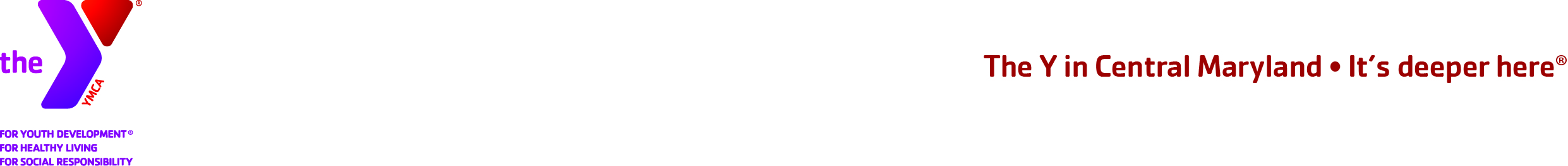 FOR IMMEDIATE RELEASE:							MEDIA CONTACT:May 18, 2016		                                                                                             Leanna Bernhard										Profiles, Inc.										410-243-3790										leanna@profilespr.com THE Y IN CENTRAL MARYLAND TO HOLD WILD WEST FUN NIGHTY hosts FREE Western-themed family-fun night(BALTIMORE) – Enjoy an evening of Western-themed games and activities with The Y in Central Maryland at its Wild West Fun Night on Friday, July 1 from 5:30 p.m. – 7:30 p.m. Learn campfire songs, make Happy Trails mix and s’mores, pan for gold, take pictures in a Wild West photo booth, participate in pool noodle horse races and more! This family-friendly event is free and open to all community members. Specific activities vary by location, so please contact your local Family Center Y for additional information.WHAT: 	The Y in Central Maryland’s Wild West Fun NightWHEN:		Friday, July 1, 2016		5:30 p.m. – 7:30 p.m.WHERE:	The Y in Central Maryland Family CentersPlease see locations at: www.ymaryland.orgCOST:		FREEINFO:	For more information, please visit www.ymaryland.org or visit your local Family Center Y.Our Mission:
The Y in Central Maryland is a charitable organization dedicated to developing the full potential of every individual through programs that build healthy spirit, mind and body for all.Our Commitment:At the Y, we are committed to providing family-oriented, affordable, high quality programs.A cause driven organization with three areas of vital focus:For Youth Development: nurturing the potential of every child and teenFor Healthy Living: improving our community’s health & well-beingFor Social Responsibility: giving back and providing support for our neighborsThe Y is a place for everyone.  People of all races, ages, faiths, gender, abilities, backgrounds and incomes are welcome and financial assistance on a sliding scale is available to those who would otherwise be unable to participate.Our Values: Caring, Honesty, Respect and ResponsibilityMore information can be found at www.ymaryland.org###